新北市三重區碧華國民小學106學年度公開授課活動紀錄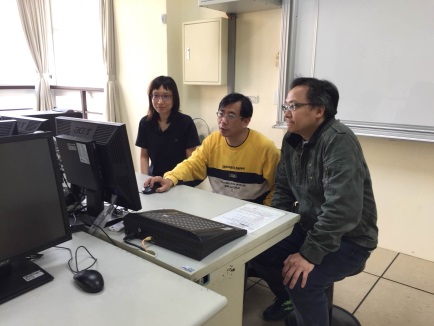 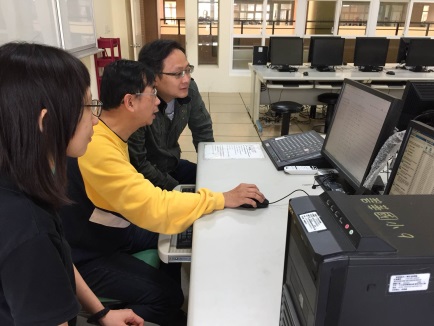 共同備課共同備課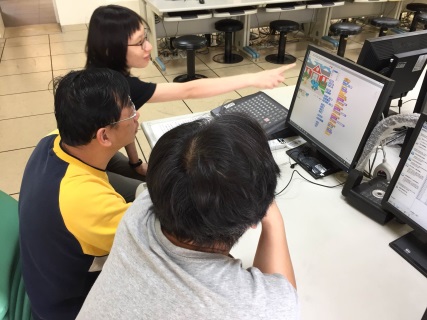 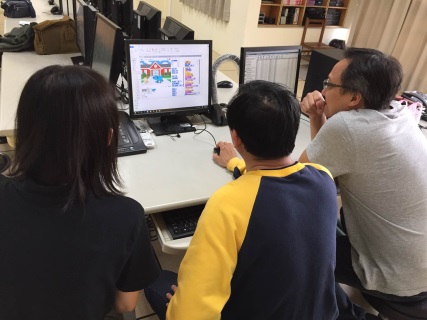 教學前會談(說課)教學前會談(說課)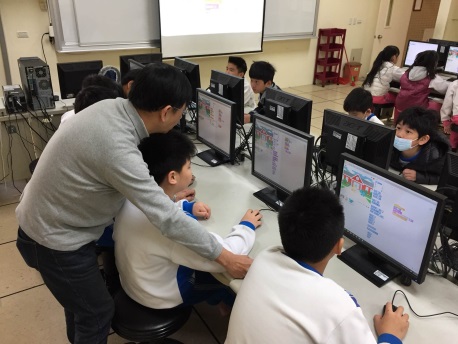 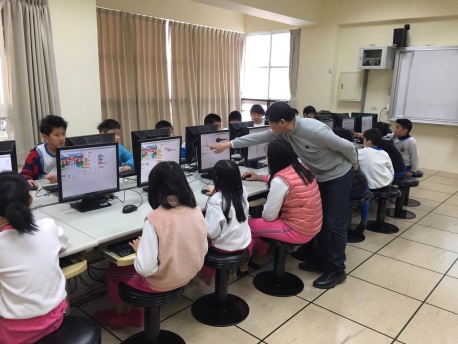 進行教學觀察(觀課)進行教學觀察(觀課)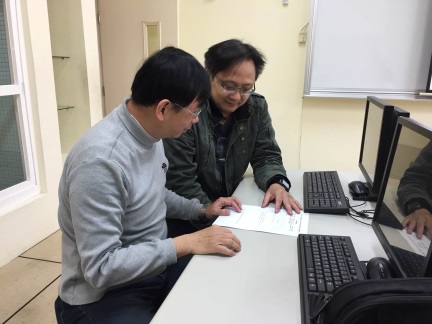 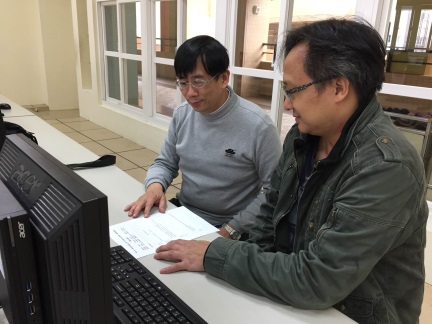 教學後反思會談(議課)教學後反思會談(議課)